  SALTILLO BASEBALL 2017 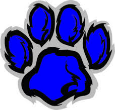 146 Tiger Drive, Saltillo, MS 38866, Head Coach Eric Reynolds, 662-869-5466, email-eric.reynolds@leecountyschools.us Brad Mitchell - Assistant CoachScott Fleming - Assistant CoachCole Morse – Assistant CoachWednesday, March 15, 2017Thursday, March 16, 2017Friday, March 17, 2017Saturday, March 18, 2017TIME             TEAM 1          VS                 TEAM 211:00RipleyHouston1:00West Point Mantachie3:00West PointNew Albany5:00New AlbanyItawamba7:00BelmontItawambaTIME              TEAM 1          VS                 TEAM 211:00RipleyNorth Pontotoc1:00Horn LakeNorth Pontotoc3:00Horn LakeItawamba5:00KossuthItawamba7:00AmoryKossuthTIME              TEAM 1          VS                 TEAM 211:00RipleyKossuth1:00AmoryMantachie3:00AmoryNew Albany5:00New AlbanyPontotoc7:00SmithvilleSaltilloTIME              TEAM 1          V              TEAM 1          VS                 TEAM 2S                 TEAM 211:0011:00BelmontBelmontSaltilloSaltillo1:001:00TupeloTupeloSaltilloSaltillo4:004:00Alumni GameAlumni Game